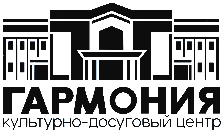  ПЛАН РАБОТЫ МБУ КДЦ «Гармония» Коченёвского района АПРЕЛЬ 2024 год2024 год семьи № п/пНаименования мероприятия, форма Дата Время Место проведения Ответственный, должность, тел.  1Игровая программа«День смеха и веселых шуток»01.04.2024Понедельник  16.00МБУ КДЦ «Гармония», киноконцертный зал  Директор Юнг А.А. 8 952 945 87 302ЗОЖСпортивные состязания «Мы на спорте!» , посвящённые Всемирному дню здоровья 05.04.2024Пятница   13.00МБУ КДЦ «Гармония», холл 1 этаж   Директор Юнг А.А. 8 952 945 87 303Районное мероприятие «Ярмарка Первых», в рамках районного проекта «Про 100 Коченевских лет»08.04.2024Понедельник10.00МБУ КДЦ «Гармония», киноконцертный зал  Директор Юнг А.А. 8 952 945 87 304Цирковое представлениеГ. Омск10.04.2024Среда18.00МБУ КДЦ «Гармония», киноконцертный зал  Директор Юнг А.А. 8 952 945 87 305Квест«Космо-старт», посвящённая Дню космонавтики 12.04.2024Пятница   16.00МБУ КДЦ «Гармония», киноконцертный зал  Директор Юнг А.А. 8 952 945 87 306Спектакль«Мои дорогие бандитки»Театр «Кочевники»Р.п. Коченево13.04.2024Суббота18.00МБУ КДЦ «Гармония», киноконцертный зал  Директор Юнг А.А. 8 952 945 87 307Безопасность детства  Единый день безопасности, лекции специалистов16.04.2024Вторник16.00МБУ КДЦ «Гармония», киноконцертный зал  Директор Юнг А.А. 8 952 945 87 308Спектакль«Вождь краснокожих»Театр «Заводной апельсин»Г. Новосибирск3+20.04.2024Суббота17.00МБУ КДЦ «Гармония», киноконцертный зал  Директор Юнг А.А. 8 952 945 87 309Моноспектакль«Охота жить»Театр «Заводной апельсин»Г. Новосибирск16+20.04.2024Суббота19.00МБУ КДЦ «Гармония», киноконцертный зал  Директор Юнг А.А. 8 952 945 87 3010Экология Час экологии «По следам катастрофы», просвещённый Дню памяти жертв радиационных аварий и катастроф 23.04.2024Вторник 16.00МБУ КДЦ «Гармония», киноконцертный зал  Директор Юнг А.А. 8 952 945 87 3011Торжественный прием Главы«Звёзды Коченевского района»24.04.2024Среда11.00МБУ КДЦ «Гармония», киноконцертный зал  Директор Юнг А.А. 8 952 945 87 3012Отчётный концерт ДШИ Коченевского района26.04.2024Пятница17:00МБУ КДЦ «Гармония», киноконцертный зал  Директор Юнг А.А. 8 952 945 87 3013Открытый районный фестиваль «Танцы без границ!», посвящённый Международному дню танца 27.04.2024Суббота 12.00МБУ КДЦ «Гармония», киноконцертный зал  Директор Юнг А.А. 8 952 945 87 3014Концерт«Мир. Труд. Май», посвященный Дню весны и труда30.04.2024Вторник18.00МБУ КДЦ «Гармония», киноконцертный зал  Директор Юнг А.А. 8 952 945 87 3015Гастроли творческих коллективов КДЦ «Гармония»В течение месяца по отдельному графику Директор Юнг А.А. 8 952 945 87 3016Гастроли профессиональных театральных и музыкальных коллективов В течение месяца по отдельному графикуДиректор Юнг А.А. 8 952 945 87 30